ACTIVIDAD:Investiga que es un ser vivo y como lo podemos clasificar. Que es una planta y que la caracteriza.Como es la nutrición y la respiración en las plantas.Dibuja una planta completa, y señala cada una de sus partes.Que son los animales y que los caracteriza.Dibuja 3 animales y escribe cual es la utilidad de cada uno. Entregar el taller en hojas de block marcado y con buena presentación, estudiarlo para la sustentación.Mucha suerte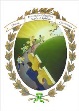 INSTITUCION EDUCATIVA MARISCAL ROBLEDOINSTITUCION EDUCATIVA MARISCAL ROBLEDOINSTITUCION EDUCATIVA MARISCAL ROBLEDOCODCODVERINSTITUCION EDUCATIVA MARISCAL ROBLEDOINSTITUCION EDUCATIVA MARISCAL ROBLEDOINSTITUCION EDUCATIVA MARISCAL ROBLEDOTALLER DE APOYOTALLER DE APOYOTALLER DE APOYOFECHAFECHAGRADOTALLER DE APOYOTALLER DE APOYOTALLER DE APOYO2P 20182P 2018DécimoDOCENTEMaria Sonia Mosquera Cruz Elena Villa MesaAREA: Ciencias NaturalesAREA: Ciencias Naturales